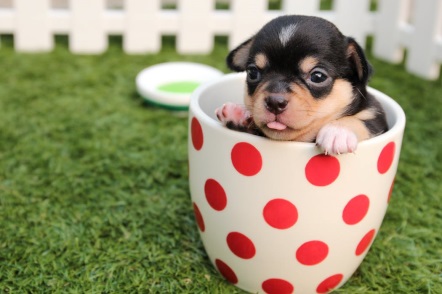 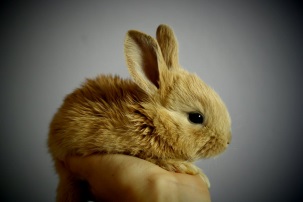 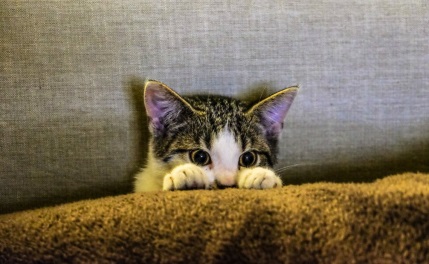 Do you think you have the cutest pet? Then enter Him or Her into the Maritime Days Pet Photo contest! The winning pet photo will win $100!Here’s how it works:Submit Five (5) copies of your favorite photo of your pet! We will collect photos through May 1, 2022. At that time, the Maritime Days Board will randomly select 30 finalists. Those 30 finalists will be placed on display at one of our local businesses for you to vote, vote, vote! Check back for voting locations! Voting will run through July 25, 2022. Votes cost 25 cents! Winners will be announced Friday, August 5 at 6:00pm before the crowning of Miss Maritime Days! Before you submit a photo of your pet, PLEASE follow these guidelinesChoose one favorite photo and submit Five (5) copies of it just once. Make sure they are good quality photos. Blurry photos will not be accepted.  Photos cannot be larger than 4 x 6. Include your pets name, address, phone number and owners name on back of photos. Mail Form and Photos to: Pet Contest, PO Box 192, Marine City, MI  48039 *Submission RulesNOTE: All photos submitted to Maritime Days Festival will become property of Maritime Days Festival.  Upon submission, you grant Maritime Days Festival the right to use the photo(s) in all forms of media, including throughout any of our publications (printed, online, or otherwise.)  Mail your photo to: Cutest Pet Contest, P O Box 192, Marine City, Mi. 48039We accept photographs sent in color or black & white.     Once your image is chosen you are ineligible to enter again.Pet Parent/legal guardian warrants that the photo submitted is original and not previously published, and that the Pet parent/legal guardian owns the copyright in such photo.VOTING: Voting boxes will be displayed at a local business once the finalists have been chosen and will remain there until July 25, 2022. Voting closes on July 25, 2022. Voting locations will be announced on this page once the finalists have been chosen. Pet must be present to collect prize for promotional photos.Name of Pet_________________________Name of Owner__________________________________________Address____________________________________________________________________________________